                                            Tech Bulletin10/11/132014 Dodge Ram 1500 TrucksIt has been brought to our attention that the 2014 Dodge Ram 1500 truck now uses a different valve stem; unlike before our 21131 valve stems would work, as seen below Dodge has made a change. The part # for the OEM stem is 68206635AA, as of yesterday they were on National Backorder and no one as of yet is making a valve stem other than Dodge. Until further notice re-use the OEM stem until we have found a source to obtain them.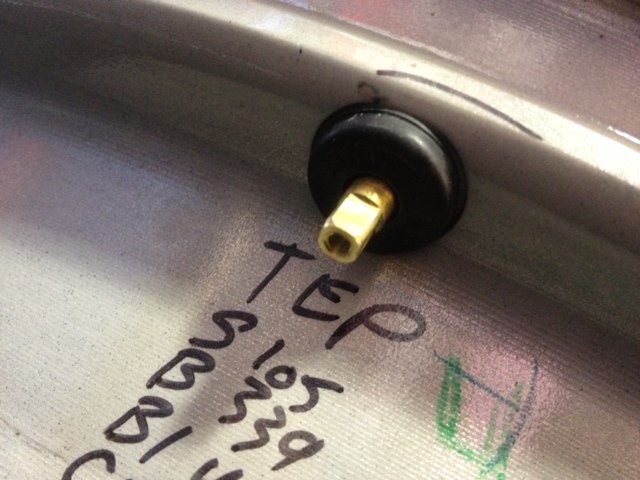 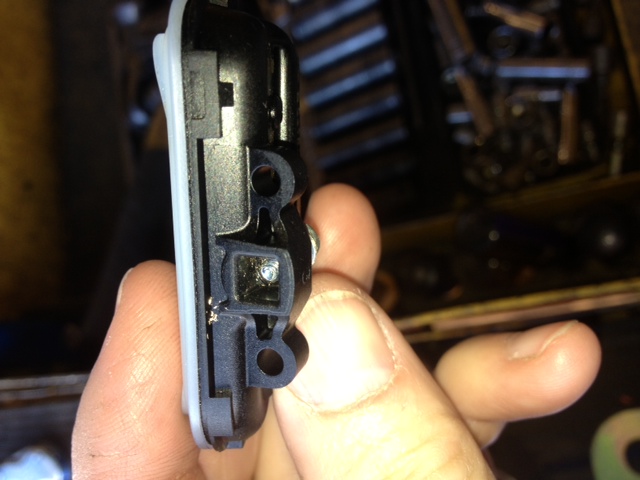 